SWAIN COUNTY AGRICULTURAL FAIR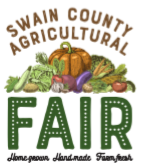 Farm Product Exhibits Information SheetExhibitor information - Adult & Youth (8-18 years) CategoriesAll farm product exhibits are to be entered Saturday morning from 8:00 a.m. – 9:00 a.m. at the Swain County Fair Grounds.All Farm product exhibits will be judged on Saturday morning after 9:00 a.m.It is best to bring products personally to the fair contact who will help you arrange products in most attractive way possible. Plates will be furnished for exhibits but not containers. The number of specimens for each plate display is specified in the category list below. Exhibitors should choose one class to exhibit each of their farm products.  Wrap fruits and vegetables separately and pack firmly in box to avoid bruising.  Label each variety plainly and place dividers to keep varieties separated.To sign-up your exhibit & questions contact Christy Bredenkamp, NCSU Extension Horticulture Agent at phone #: (828) 488-3848 or e-mail christine_bredenkamp@ncsu.eduAll exhibits unclaimed will be given away or thrown away at the end of Fair hours.Quality not QuantityIn selecting farm products for exhibit, choose only those specimens that are uniformly of good quality, form, color, true to type and free of all insect and disease blemishes and free from cuts and bruises. Ribbons will be awarded mainly on the basis of quality.  Products should be exhibited as neatly as possible in their natural state. For apple exhibits, it’s helpful not to knock or shake fruit from the tree, but pick each specimen by hand, taking care not to pull out the stem.Adult & Youth Categories (8-18 years)VegetablesTomatoesStandard Red type ~ plate of 3Specialty color ~ plate of 3Peppers - Bell ~ best of plate of 3 same colorCorn Tallest Stalk with earBest of 5 ears of same colorPumpkins ~ largestBeansGreasy Bean ~ best plate of 12Green Beans ~ plate of 12Cucumbers ~ plate of 5Potatoes ~ plate of 3 uniform size and colorSummer Squash ~ plate of 3Pumpkins ~ best of 1Watermelon ~ best of 1FruitsApples ~ best of plate of 5 apples same colorHoney ExtractedLight ~ 3 jars (not less then 14 oz.)Dark ~ 3 jars (not less then 14 oz.)EggsBrown ~ best of dozenWhite ~ best of dozenFlowersFloral Arrangement ~ openOther – which can be any vegetables, fruits, berries and flowers (annuals, perennials, roses, dahlias, etc.), not listed above.      17.18.19.20.Etc...